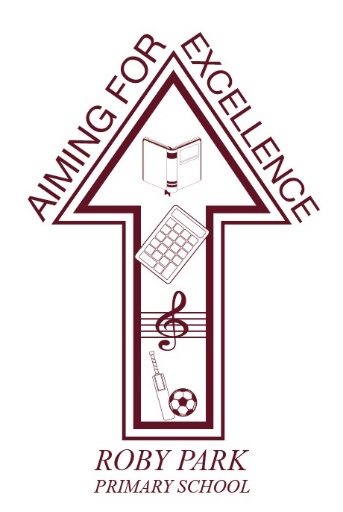 Roby HuytonKnowsleyL36 4NYTel: 0151 477 8340Website: www.robyparkprimary.co.uk E-mail: robypark@knowsley.gov.uk Headteacher: Mrs K AllenFriday 26th April 2024End of Term Class TripsDear Parents/Carers We are excited to inform you we have arranged exciting end of year class trips taking place in June and July.  Trips organised are as follows:   LunchesPlease provide a healthy packed lunch and bottle of water for your child. Children who are eligible for Free School Meals will receive a packed lunch provided for them. PaymentsThe cost for the class trips varies depending on location and are detailed in the above table. The school is also subsidising the trip by contributing towards the cost of the coaches for all class visits.Parents/carers can either pay the balance in full; make instalments of your choice or pay instalments but all balances must be settled by the payment deadline.Pocket MoneyIf parents/carers want to provide children with pocket money for the shops (YN, YR, Y1, Y3, Y4, Y6) or for ice creams (Y2, Y5), this is optional and no more than £10 please.Parent HelpersIf you would like to volunteer to help on your child’s class end of year trip, please sign up here: https://forms.gle/titt7dUm92DFEo3B9 Warm regards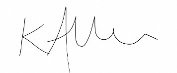 Mrs Kat AllenHeadteacher ClassDate of TripTripCostPayment DeadlineYNThursday 13th June Farmer Ted’s£14.50Thursday 30th May YRThursday 13th June Farmer Ted’s£14.50Thursday 30th May Y1Monday 17th JuneSmithills Animal Farm£21.00Monday 3rd June Y2Thursday 20th JuneBubbles Soft Play & New Brighton Beach£15.50Thursday 6th JuneY3Monday 1st JulyBeWilderwood£17.50Wednesday 17th JuneY4Monday 1st JulyBeWilderwood£17.50Wednesday 17th JuneY5Tuesday 11th JuneWest Kirkby Beach & Watersports£29.00Tuesday 28th MayY6Tuesday 18th JuneChester Zoo£23.00Tuesday 4th June 